WZÓRFORMULARZA OFERTYDLA PRZETARGU NIEOGRANICZONEGOZaprojektowanie i wykonanie robót budowlanych oraz przeprowadzenie usługi Serwisu dla inwestycji pn.: ”Budowa układu wysokosprawnej kogeneracji w MPEC Nowy Sącz”1.	ZAMAWIAJĄCY:Miejskie Przedsiębiorstwo Energetyki Cieplnej Sp. z o. o. w Nowym Sączu                ul. Wiśniowieckiego 56,33 – 300  Nowy Sącz e-mail: sekretariat@mpecns.plePUAP:MPECNS/skrytkaESPadres strony internetowej: www.mpecns.pl2. 	WYKONAWCA:Niniejsza oferta zostaje złożona przez: 						WYKONAWCA:Ja (my) niżej podpisany(i) oświadczam(y), że:Zapoznałem(liśmy) się z treścią SWZ wraz z załącznikami dla niniejszego zamówienia,Gwarantuję(emy) wykonanie całości niniejszego zamówienia zgodnie z treścią: SWZ, wyjaśnień do SWZ oraz jej zmian, Cena ryczałtowa mojej (naszej) oferty za realizację całości przedmiotu zamówienia (jedno
z kryteriów oceny ofert) wynosi:  w tym:  „Sprawność elektryczna” oferujemy następującą sprawność elektryczną brutto każdej jednostki wytwórczej dla 100% obciążenia wytwórczego (liczniki energii elektrycznej na zaciskach generatora) do energii chemicznej paliwa gazowego (liczonej do wartości opałowej): _______ % (jedno z kryteriów oceny ofert).Wykonawcza załącza do oferty Rzeczowy harmonogram planowanych serwisów, który będzie zawierał co najmniej: ilość/częstotliwość serwisów i zakresy czynności dla poszczególnych serwisów w okresie do czasu generalnego remontu silnika.Oferujemy następujący czas trwania Serwisu: 60 miesięcy.Oferowany przez nas okres Gwarancji wynosi: 60 miesięcy.Oferowany przez nas okres Gwarancji na Serwis wynosi 6 miesięcy.Zobowiązuję (-emy) się do wykonania zamówienia w terminach wskazanych w SWZ.Wykonawca informuje, że;Wybór oferty NIE BĘDZIE/BĘDZIE prowadzić do powstania u Zamawiającego obowiązku podatkowego zgodnie z przepisami o podatku od towarów i usług;Wybór oferty będzie prowadził do powstania u Zamawiającego obowiązku podatkowego zgodnie z przepisami o podatku od towarów i usług w odniesieniu do następujących towarów i usług, których dostawa lub świadczenie będzie prowadzić do jej powstania. Wartość towaru lub usługi powodująca obowiązek podatkowy, zgodnie z przepisami o podatku od towarów i usług to _________________ zł netto.Uwaga: brak jednoznacznej informacji w ww. zakresie oznacza, że złożona oferta nie będzie prowadziła do powstania u Zamawiającego obowiązku podatkowego.Niniejsza oferta jest ważna przez 90 dni, Akceptuję(emy) bez zastrzeżeń projektowane postanowienia umowy w sprawie zamówienia publicznego, które zostaną wprowadzone do umowy w sprawie zamówienia publicznego, które są przedstawione w Części II SWZ. Niniejszym oświadczamy również, że akceptujemy tabelę Parametrów Gwarantowanych i zobowiązujemy się do realizacji umowy w sprawie zamówienia publicznego w sposób gwarantujący utrzymanie tych parametrów, pod rygorami wskazanymi         w projektowanych postanowieniach umowy w sprawie zamówienia publicznego, które zostaną wprowadzone do umowy w sprawie zamówienia publicznego (Część II SWZ).W przypadku uznania mojej (naszej) oferty za najkorzystniejszą zobowiązuję(emy) się zawrzeć umowę w miejscu i terminie jakie zostaną wskazane przez Zamawiającego oraz zobowiązuję(emy) się zabezpieczyć umowę zgodnie z SWZ,Składam(y) niniejszą ofertę [we własnym imieniu] / [jako Wykonawcy wspólnie ubiegający się             o udzielenie zamówienia], Nie uczestniczę(ymy) jako Wykonawca w jakiejkolwiek innej ofercie złożonej w celu udzielenia niniejszego zamówienia,Na podstawie art. 18 ust. 3 Pzp [żadne z informacji zawartych w ofercie nie stanowią tajemnicy przedsiębiorstwa w rozumieniu przepisów o zwalczaniu nieuczciwej konkurencji/wskazane poniżej informacje zawarte w ofercie stanowią tajemnicę przedsiębiorstwa w rozumieniu przepisów o zwalczaniu nieuczciwej konkurencji i w związku z niniejszym nie mogą być one udostępniane, w szczególności innym uczestnikom postępowania]:Zamawiający żąda, aby pliki zawierające tajemnicę przedsiębiorstwa były wyodrębnione
w taki sposób, aby nie stanowiące tajemnicy przedsiębiorstwa informacje dotyczące kryteriów oceny ofert oraz spełnienia warunków udziału w postępowaniu, były wyodrębnione z plików stanowiących tajemnicę przedsiębiorstwa i możliwe było bez naruszenia tajemnicy przedsiębiorstwa ich udostępnienie zgodnie z przepisami ustawy Wykonawcom, którzy złożyli oferty i wnieśli o udostępnienie tych informacji.W przypadku zastrzeżenia przez Wykonawcę ww. informacji jako tajemnicy przedsiębiorstwa, Zamawiający wymaga od Wykonawcy, zgodnie z art. 18 ust. 3 Pzp, aby w osobnym dokumencie  wykazał, iż zastrzeżone informacje stanowią tajemnicę przedsiębiorstwa w rozumieniu przepisów o zwalczaniu nieuczciwej konkurencji (tj. art. 11 ust. 2 ustawy o zwalczaniu nieuczciwej konkurencji, zgodnie z którym Przez tajemnicę przedsiębiorstwa rozumie się nieujawnione do wiadomości publicznej informacje techniczne, technologiczne, organizacyjne przedsiębiorstwa lub inne informacje posiadające wartość gospodarczą, co do których przedsiębiorca podjął niezbędne działania w celu zachowania ich poufności).Oświadczam, że wykonam(-y) przedmiotowe zamówienie własnymi siłami/przewidujemy wykonanie zamówienia przy pomocy Podwykonawców.W sytuacji, gdy Wykonawca zamierza wykonać przedmiot zamówienia przy pomocy Podwykonawców, wskazuje poniżej (o ile są znani na dzień sporządzenia oferty) nazwy i firmy Podwykonawców:………………………………………………………………………………………………………………………………………..…………………………………………………………………………………………………………………………………………………………..……………………………………………………………………………………………………………………………………………………….…….Wadium zostało wniesione w dniu ............................. w formie/formach .................................... Wadium wniesione w formie pieniądza należy zwrócić na rachunek:…………………………………………………………………………………………………………………………………………………….. Kategoria przedsiębiorstwa (wpisać mikro, małe lub średnie przedsiębiorstwo)…………………………………………………………………………………………………………………………………..………………..Oświadczam, że wypełniłem obowiązki informacyjne przewidziane w art. 13 lub art. 14 RODO wobec osób fizycznych, od których dane osobowe bezpośrednio lub pośrednio pozyskałem w celu ubiegania się o udzielenie zamówienia publicznego w niniejszym postępowaniu.Niniejszym oświadczamy, że dokonaliśmy wizji lokalnej, o której mowa w SWZ w dniu .……………wykonamy przedmiot zamówienia dostarczając jednostki wytwórcze następującej firmy: _______________, typ, model______________.W skład niniejszej oferty wchodzą następujące dokumenty:………………………………………………………………………………………………………………………………………………………………………………………………………………………………………………………………………………………………………………………….……………..…………………………………………………………………………….…..……………………………………………………………………….………..Kwalifikowany elektroniczny podpis(y) :IDENTYFIKATOR POSTĘPOWANIAOŚWIADCZENIE O PRZYNALEŻNOŚCI/BRAKU PRZYNALEŻNOŚCI* DO GRUPY KAPITAŁOWEJZaprojektowanie i wykonanie robót budowlanych oraz przeprowadzenie usługi Serwisu dla inwestycji pn.: ”Budowa układu wysokosprawnej kogeneracji w MPEC Nowy Sącz”1.	ZAMAWIAJĄCY:Miejskie Przedsiębiorstwo Energetyki Cieplnej Sp. z o. o. w Nowym Sączu                ul. Wiśniowieckiego 56,33 – 300  Nowy Sącz e-mail: sekretariat@mpecns.plePUAP:MPECNS/skrytkaESPadres strony internetowej: www.mpecns.plWYKONAWCA:Niniejszym, na podstawie § 2 ust. 1 pkt 2 Rozporządzenia Ministra Rozwoju, Pracy i Technologii z dnia 23 grudnia 2020 r. w sprawie podmiotowych środków dowodowych oraz innych dokumentów lub oświadczeń, jakich może żądać zamawiający od wykonawcy, składam oświadczenie
o przynależności/braku przynależności* Wykonawcy jw. do tej samej grupy kapitałowej, w rozumieniu ustawy z dnia 16 lutego 2007 r. o ochronie konkurencji i konsumentów, z innym Wykonawcą, który złożył odrębną ofertę.W przypadku przynależności do grupy kapitałowej jw., załączam informacje potwierdzające przygotowanie oferty niezależnie od innego Wykonawcy, należącego do tej samej grupy kapitałowej:1) 	2) 	* niepotrzebne skreślićdnia	r.[kwalifikowany podpis elektroniczny]WZÓR / FORMULARZ WYKAZU WYKONANYCH ROBÓT BUDOWLANYCHDLA PRZETARGU NIEOGRANICZONEGOZaprojektowanie i wykonanie robót budowlanych oraz przeprowadzenie usługi Serwisu dla inwestycji pn.: ”Budowa układu wysokosprawnej kogeneracji w MPEC Nowy Sącz”1.	Miejskie Przedsiębiorstwo Energetyki Cieplnej Sp. z o. o. w Nowym Sączu                ul. Wiśniowieckiego 56,33 – 300  Nowy Sącz e-mail: sekretariat@mpecns.plePUAP:MPECNS/skrytkaESPadres strony internetowej: www.mpecns.pl2. 	WYKONAWCA:Niniejszy wykaz zostaje złożony przez: 						WYKONAWCA:WYKAZ WYKONANYCH ROBÓT BUDOWLANYCHOświadczam(y), że wykonałem (wykonaliśmy) następujące ROBOTY BUDOWLANE wymagane przez Zamawiającego w SWZ:UWAGA! Wykonawca jest zobowiązany załączyć dokumenty potwierdzające należyte wykonanie wskazanych powyżej robót budowlanych (w szczególności informacji czy roboty te zostały wykonane zgodnie z przepisami prawa budowlanego i prawidłowo ukończone; ew. robót budowlanych – formuła wybuduj oraz usług – formuła zaprojektuj). Dowodami tymi są: referencje bądź inne dokumenty wystawione przez podmiot, na rzecz którego roboty budowlane były wykonywane bądź inne dokumenty, jeżeli z uzasadnionej przyczyny o obiektywnym charakterze Wykonawca nie jest 
w stanie uzyskać dokumentów, o których mowa powyżej.Niniejszy wykaz Wykonawca składa wraz z ofertą.														Kwalifikowany elektroniczny podpis(y):WZÓR / FORMULARZ WYKAZU WYKONANYCH USŁUGDLA PRZETARGU NIEOGRANICZONEGOZaprojektowanie i wykonanie robót budowlanych oraz przeprowadzenie usługi Serwisu dla inwestycji pn.: ”Budowa układu wysokosprawnej kogeneracji w MPEC Nowy Sącz”1. Miejskie Przedsiębiorstwo Energetyki Cieplnej Sp. z o. o. w Nowym Sączu                ul. Wiśniowieckiego 56,33 – 300  Nowy Sącz e-mail: sekretariat@mpecns.plePUAP:MPECNS/skrytkaESPadres strony internetowej: www.mpecns.pl2. 	WYKONAWCA:Niniejszy wykaz zostaje złożony przez: 						WYKONAWCA:WYKAZ  WYKONANYCH/WYKONYWANYCH USŁUGOświadczam(y), że wykonałem (wykonaliśmy) lub wykonuję (wykonujemy) następujące USŁUGI SERWISOWE wymagane przez Zamawiającego
w SWZ:UWAGA! Wykonawca jest zobowiązany załączyć dokumenty potwierdzające należyte wykonanie lub wykonywanie wskazanych powyżej usług. Dowodami tymi są: referencje bądź inne dokumenty wystawione przez podmiot, na rzecz którego usługi były lub są wykonywane bądź oświadczenie Wykonawcy, jeżeli z uzasadnionej przyczyny o obiektywnym charakterze Wykonawca nie jest w stanie uzyskać dokumentów, o których mowa powyżej. W przypadku usług ciągłych nadal wykonywanych referencje bądź inne dokumenty potwierdzające ich należyte wykonywanie powinny być wydane nie wcześniej niż 3 miesiące przed upływem terminu składania ofert.Niniejszy wykaz wykonawca składa wraz z ofertą.														Kwalifikowany elektroniczny podpis(y):WZÓR FORMULARZA WYKAZU OSÓB, KTÓRE BĘDĄ UCZESTNICZYĆ W WYKONYWANIU ZAMÓWIENIADLA PRZETARGU NIEOGRANICZONEGOZaprojektowanie i wykonanie robót budowlanych oraz przeprowadzenie usługi Serwisu dla inwestycji pn.: ”Budowa układu wysokosprawnej kogeneracji w MPEC Nowy Sącz”1. Miejskie Przedsiębiorstwo Energetyki Cieplnej Sp. z o. o. w Nowym Sączu                ul. Wiśniowieckiego 56,33 – 300  Nowy Sącz e-mail: sekretariat@mpecns.plePUAP:MPECNS/skrytkaESPadres strony internetowej: www.mpecns.pl2. 	WYKONAWCA:Niniejszy wykaz zostaje złożony przez: 						WYKONAWCA:Oświadczam(y), że zamówienie niniejsze wykonywać będą co najmniej następujące osoby spełniające wymagania określone przez Zamawiającego                 w SWZ:(*)-podać nr i zakres uprawnień, datę wydania i organ wydający, oraz podstawę prawną wydanych uprawnień.														Kwalifikowany elektroniczny podpis(y):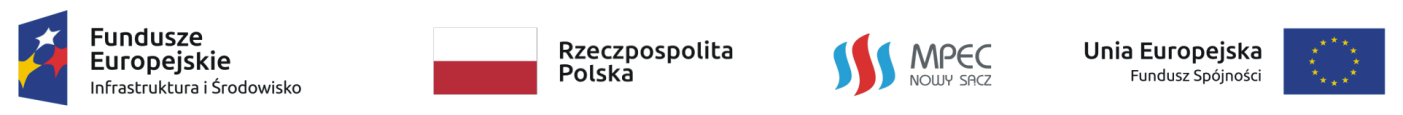 Projekt pn.: „Budowa układu wysokosprawnej kogeneracji w MPEC Nowy Sącz"ZAŁĄCZNIK do IDWWZÓR / OŚWIADCZENIE WYKONAWCY dot. ZOBOWIĄZANIA PODMIOTU TRZECIEGOZaprojektowanie i wykonanie robót budowlanych oraz przeprowadzenie usługi Serwisu dla inwestycji pn.: ”Budowa układu wysokosprawnej kogeneracji w MPEC Nowy Sącz”Miejskie Przedsiębiorstwo Energetyki Cieplnej Sp. z o. o. w Nowym Sączu                ul. Wiśniowieckiego 56,33 – 300  Nowy Sącz e-mail: sekretariat@mpecns.plePUAP:MPECNS/skrytkaESPadres strony internetowej: www.mpecns.plZOBOWIĄZANIE PODMIOTU TRZECIEGOdo oddania do dyspozycji Wykonawcy niezbędnych zasobówna potrzeby realizacji zamówienia”Budowa układu wysokosprawnej kogeneracji w MPEC Nowy Sącz”Stosownie do treści art. 118, ustawy z dnia 19 września 2019 r. Prawo zamówień publicznych (dalej „ustawa Pzp"), ja …………………………………[imię i nazwisko] upoważniony do reprezentowania ……………………………………….………. [nazwa podmiotu] zobowiązuję się do oddania Wykonawcy/om  ……………………………………………….. [nazwa i adres/y Wykonawcy/ów]do dyspozycji następujących niezbędnych zasobów w zakresie:- zdolności technicznych lub zawodowych,- sytuacji finansowej lub ekonomicznej,na okres korzystania z nich przy wykonywaniu ww. zamówienia.Jednocześnie wskazuję:Zakres dostępnych Wykonawcy zasobów podmiotu udostępniającego zasoby,Sposób i okres udostępnienia Wykonawcy i wykorzystania przez niego zasobów podmiotu udostępniającego te zasoby przy wykonywaniu zamówienia,czy i w jakim zakresie podmiot udostępniający zasoby, na zdolnościach którego wykonawca polega w odniesieniu do warunków udziału w postępowaniu dotyczących wykształcenia, kwalifikacji zawodowych lub doświadczenia, zrealizuje roboty budowlane lub usługi, których wskazane zdolności dotyczą,Zobowiązując się do udostępnienia zasobów w odniesieniu do warunków dotyczących wykształcenia, kwalifikacji zawodowych lub doświadczenia, zgodnie z art. 118 ust. 2 ustawy Pzp, oświadczam, że będę realizował roboty budowlane lub usługi, do realizacji których te zdolności są wymagane lub których te zdolności są wymagane.Zobowiązując się do udostępnienia zasobów w zakresie sytuacji finansowej lub ekonomicznej, zgodnie z art. 120 ustawy Pzp, oświadczam, że będę odpowiadał solidarnie z Wykonawcą za szkodę poniesioną przez Zamawiającego powstałą wskutek nieudostępnienia tych zasobów, chyba że za nieudostępnienie zasobów nie będę ponosił winy .dnia	r.[kwalifikowany podpis elektroniczny]OŚWIADCZENIE WYKONAWCY O AKTUALNOŚCI INFORMACJI ZAWARTYCH W JEDZ, W ZAKRESIE PODSTAW WYKLUCZENIA Z POSTĘPOWANIA WSKAZANYCH PRZEZ ZAMAWIAJĄCEGOZaprojektowanie i wykonanie robót budowlanych oraz przeprowadzenie usługi Serwisu dla inwestycji pn.: ”Budowa układu wysokosprawnej kogeneracji w MPEC Nowy Sącz”ZAMAWIAJĄCY:Miejskie Przedsiębiorstwo Energetyki Cieplnej Sp. z o. o. w Nowym Sączu                ul. Wiśniowieckiego 56,33 – 300  Nowy Sącz e-mail: sekretariat@mpecns.plePUAP:MPECNS/skrytkaESPadres strony internetowej: www.mpecns.plWYKONAWCA:W imieniu Wykonawcy: ………………………………………………………………….. [nazwa podmiotu]/Podmiotu, na którego zdolnościach lub sytuacji Wykonawca polega: …………………………………………..……………..[nazwa podmiotu]/Podwykonawcy:…………………………………….. [nazwa Podwykonawcy], na podstawie § 2 ust. 1 pkt 7 Rozporządzenia Ministra Rozwoju, Pracy i Technologii z dnia 23 grudnia 2020 r. w sprawie podmiotowych środków dowodowych oraz innych dokumentów lub oświadczeń, jakich może żądać zamawiający od wykonawcy oświadczam, że nie podlegam wykluczeniu z postępowania i w dalszym ciągu aktualne są informacje zawarte w JEDZ, w zakresie podstaw wykluczenia z postępowania wskazanych przez Zamawiającego, o których mowa w:art. 108 ust. 1 pkt 3 ustawy Pzp, dot. wydania prawomocnego wyroku sądu lub ostatecznej decyzji administracyjnej o zaleganiu z uiszczeniem podatków, opłat lub składek na ubezpieczenie społeczne lub zdrowotne;art. 108 ust. 1 pkt 4 ustawy Pzp, dot. orzeczenia zakazu ubiegania się o zamówienie publiczne tytułem środka zapobiegawczego;art. 108 ust. 1 pkt 5 ustawy Pzp, dot. zawarcia z innymi Wykonawcami porozumienia mającego na celu zakłócenie konkurencji;art. 108 ust. 1 pkt 6 ustawy Pzp, dot. zakłócenia konkurencji wynikającego z wcześniejszego zaangażowania Wykonawcy lub podmiotu, który należy z Wykonawcą do tej samej grupy kapitałowej ;art. 109 ust. 1 pkt 1 ustawy Pzp, odnośnie do naruszenia obowiązków dotyczących płatności podatków i opłat lokalnych, których mowa w ustawie z dnia 12 stycznia 1991 r. o podatkach                  i opłatach lokalnych;art. 109 ust. 1 pkt 5÷10 ustawy Pzp, dotyczących:poważnego naruszenia obowiązków zawodowych, w sposób zawiniony, w szczególności gdy               w wyniku zamierzonego działania lub rażącego niedbalstwa nie wykonano lub nienależycie wykonano zamówienie,wystąpienia konfliktu interesów w rozumieniu art. 56 ust. 2 ustawy Pzp,nie wykonania lub nienależytego wykonania albo długotrwałego nienależytego wykonywania istotnych zobowiązań wynikających z wcześniejszej umowy w sprawie zamówienia publicznego lub umowy koncesji, co doprowadziło do wypowiedzenia lub odstąpienia od umowy, odszkodowania, wykonania zastępczego lub realizacji uprawnień z tytułu rękojmi za wady,wprowadzenia zamawiającego w błąd przy przedstawianiu informacji, że nie podlega wykluczeniu, spełniania warunków udziału w postępowaniu lub kryteria selekcji, co mogło mieć istotny wpływ na decyzje podejmowane przez zamawiającego w postępowaniu o udzielenie zamówienia, lub który zataił te informacje lub nie jest w stanie przedstawić wymaganych podmiotowych środków dowodowych;bezprawnego wpływu lub próby wpływu na czynności zamawiającego lub pozyskania lub próby pozyskania informacji poufnych, mogących dać mu przewagę w postępowaniu o udzielenie zamówienia;przedstawienia informacji wprowadzających w błąd, co mogło mieć istotny wpływ na decyzje podejmowane przez zamawiającego w postępowaniu o udzielenie zamówienia.______________, dnia ____________ r.[kwalifikowany podpis elektroniczny]Oświadczenie Wykonawców wspólnie ubiegających się o udzielenie zamówienia  z art. 117 ust. 4 ustawy z dnia 11 września 2019r. Prawo zamówień publicznychNazwa postępowania: Zaprojektowanie i wykonanie robót budowlanych oraz przeprowadzenie usługi Serwisu dla inwestycji pn.: ”Budowa układu wysokosprawnej kogeneracji w MPEC Nowy Sącz”Nr postępowania: SZP/DIN/9/2021My, Wykonawcy wspólnie ubiegający się o udzielenie zamówienia publicznego:Niniejszym oświadczamy, że:Warunek dotyczący uprawnień do prowadzenia określonej działalności gospodarczej lub zawodowej opisany w pkt. ……..…. SWZ spełnia/ają w naszym imieniu Wykonawca/y:Warunek dotyczący wykształcenia opisany w pkt. …….. SWZ spełnia/ają w naszym imieniu Wykonawca/y:Warunek dotyczący kwalifikacji zawodowych opisany w pkt. …..…. SWZ spełnia/ają w naszym imieniu Wykonawca/y:Warunek dotyczący doświadczenia opisany w pkt. …….. SWZ spełnia/ają w naszym imieniu Wykonawca/y:[kwalifikowany  Podpis elektroniczny]Nr referencyjny nadany sprawie przez ZamawiającegoSZP/DIN/9/2021Lp.Nazwa(y) Wykonawcy(ów)Adres(y) Wykonawcy(ów)OSOBA UPRAWNIONA DO KONTAKTÓWOSOBA UPRAWNIONA DO KONTAKTÓWOSOBA UPRAWNIONA DO KONTAKTÓWIMIĘ I NAZWISKOIMIĘ I NAZWISKOADRESADRESNR TELEFONUNR TELEFONUKONTO EPUAPKONTO EPUAPADRES E-MAILADRES E-MAILCena ryczałtowa za realizację całości przedmiotu zamówienia (Roboty budowlane wraz
z dokumentacją projektową oraz usługi Serwisu):Cena ryczałtowa za realizację całości przedmiotu zamówienia (Roboty budowlane wraz
z dokumentacją projektową oraz usługi Serwisu):Cena ryczałtowa za realizację całości przedmiotu zamówienia (Roboty budowlane wraz
z dokumentacją projektową oraz usługi Serwisu):Cena ryczałtowa za realizację całości przedmiotu zamówienia (Roboty budowlane wraz
z dokumentacją projektową oraz usługi Serwisu):Cena netto (bez podatku VAT)Cena netto (bez podatku VAT)PLNPodatek VATPodatek VATPLNCena brutto (z podatkiem VAT)Cena brutto (z podatkiem VAT)PLNCena brutto słownie:Cena ryczałtowa za sporządzenie dokumentacji projektowej (UWAGA! Cena netto za sporządzenie dokumentacji projektowej nie może przekraczać wartości 2% ceny netto za realizację Robót budowlanych, wskazanej w pkt 2 poniżej): Cena ryczałtowa za sporządzenie dokumentacji projektowej (UWAGA! Cena netto za sporządzenie dokumentacji projektowej nie może przekraczać wartości 2% ceny netto za realizację Robót budowlanych, wskazanej w pkt 2 poniżej): Cena ryczałtowa za sporządzenie dokumentacji projektowej (UWAGA! Cena netto za sporządzenie dokumentacji projektowej nie może przekraczać wartości 2% ceny netto za realizację Robót budowlanych, wskazanej w pkt 2 poniżej): Cena ryczałtowa za sporządzenie dokumentacji projektowej (UWAGA! Cena netto za sporządzenie dokumentacji projektowej nie może przekraczać wartości 2% ceny netto za realizację Robót budowlanych, wskazanej w pkt 2 poniżej): Cena netto (bez podatku VAT)Cena netto (bez podatku VAT)PLNPodatek VATPodatek VATPLNCena brutto (z podatkiem VAT)Cena brutto (z podatkiem VAT)PLNCena brutto słownie:Cena ryczałtowa za realizację Robót budowlanych: Cena ryczałtowa za realizację Robót budowlanych: Cena ryczałtowa za realizację Robót budowlanych: Cena ryczałtowa za realizację Robót budowlanych: Cena netto (bez podatku VAT)Cena netto (bez podatku VAT)PLNPodatek VATPodatek VATPLNCena brutto (z podatkiem VAT)Cena brutto (z podatkiem VAT)PLNCena brutto słownie:Cena ryczałtowa za usługi Serwisu: (UWAGA! Cena netto za usługi Serwisu musi posiadać wartość od 25% do 50% ceny netto za realizację Robót budowlanych, wskazanej w pkt 2 powyżej:Cena ryczałtowa za usługi Serwisu: (UWAGA! Cena netto za usługi Serwisu musi posiadać wartość od 25% do 50% ceny netto za realizację Robót budowlanych, wskazanej w pkt 2 powyżej:Cena ryczałtowa za usługi Serwisu: (UWAGA! Cena netto za usługi Serwisu musi posiadać wartość od 25% do 50% ceny netto za realizację Robót budowlanych, wskazanej w pkt 2 powyżej:Cena ryczałtowa za usługi Serwisu: (UWAGA! Cena netto za usługi Serwisu musi posiadać wartość od 25% do 50% ceny netto za realizację Robót budowlanych, wskazanej w pkt 2 powyżej:Cena netto (bez podatku VAT)Cena netto (bez podatku VAT)PLNPodatek VATPodatek VATPLNCena brutto (z podatkiem VAT)Cena brutto (z podatkiem VAT)PLNCena brutto słownie:Lp.Oznaczenie rodzaju (nazwy) informacjiNazwa załącznika wczytanego na Mini PortaluTytuł/nazwa postępowania:Zaprojektowanie i wykonanie robót budowlanych oraz przeprowadzenie usługi Serwisu dla inwestycji pn.: ”Budowa układu wysokosprawnej kogeneracji w MPEC Nowy Sącz”Tryb: Przetarg nieograniczonyNumer ogłoszenia2021/S 112-294879Identyfikator postępowania9c4cc3be-c65d-4331-8799-0f07ca5ec807Nazwa i adres ZamawiającegoMiejskie Przedsiębiorstwo Energetyki Cieplnej              Sp. z o. o. w Nowym Sączu                ul. Wiśniowieckiego 56,33 – 300  Nowy SączNr referencyjny nadany sprawie przez ZamawiającegoSZP/DIN/9/2021Lp.Nazwa Wykonawcy(ów)Adres(y) Wykonawcy(ów)Nr referencyjny nadany sprawie przez Zamawiającego SZP/DIN/9/2021Lp.Nazwa(y) Wykonawcy(ów)Adres(y) Wykonawcy(ów)Lp. Nazwa zamówienia (rodzaj roboty budowlanej w formule zaprojektuj-wybuduj bądź w formule zaprojektuj oraz wybuduj) Wartość(w PLN lub w przeliczeniu na PLN po średnim kursie NBP z dnia opublikowania Ogłoszenia o zamówieniu)Przedmiot roboty budowlanejData wykonaniaData wykonaniaMiejsce wykonaniaOdbiorca – podmiot, na rzecz którego roboty budowlane zostały wykonane  (nazwa, adres, nr telefonu do kontaktu)Nazwa WykonawcyLp. Nazwa zamówienia (rodzaj roboty budowlanej w formule zaprojektuj-wybuduj bądź w formule zaprojektuj oraz wybuduj) Wartość(w PLN lub w przeliczeniu na PLN po średnim kursie NBP z dnia opublikowania Ogłoszenia o zamówieniu)Przedmiot roboty budowlanejData wykonaniaData wykonaniaMiejsce wykonaniaOdbiorca – podmiot, na rzecz którego roboty budowlane zostały wykonane  (nazwa, adres, nr telefonu do kontaktu)Nazwa WykonawcyLp. Nazwa zamówienia (rodzaj roboty budowlanej w formule zaprojektuj-wybuduj bądź w formule zaprojektuj oraz wybuduj) Wartość(w PLN lub w przeliczeniu na PLN po średnim kursie NBP z dnia opublikowania Ogłoszenia o zamówieniu)Przedmiot roboty budowlanejpoczątek (data)zakończenie (data)Miejsce wykonaniaOdbiorca – podmiot, na rzecz którego roboty budowlane zostały wykonane  (nazwa, adres, nr telefonu do kontaktu)Nazwa Wykonawcy1)2)Nr referencyjny nadany sprawie przez Zamawiającego SZP/DIN/9/2021Lp.Nazwa(y) Wykonawcy(ów)Adres(y) Wykonawcy(ów)Lp. Nazwa zamówienia Wartość(w PLN lub w przeliczeniu na PLN po średnim kursie NBP z dnia opublikowania Ogłoszenia o zamówieniu)Przedmiot usługiData wykonania lub wykonywaniaData wykonania lub wykonywaniaMiejsce wykonania lub wykonywaniaOdbiorca – podmiot, na rzecz którego usługi zostały wykonane lub są wykonywane (nazwa, adres, nr telefonu do kontaktu)Nazwa WykonawcyLp. Nazwa zamówienia Wartość(w PLN lub w przeliczeniu na PLN po średnim kursie NBP z dnia opublikowania Ogłoszenia o zamówieniu)Przedmiot usługiData wykonania lub wykonywaniaData wykonania lub wykonywaniaMiejsce wykonania lub wykonywaniaOdbiorca – podmiot, na rzecz którego usługi zostały wykonane lub są wykonywane (nazwa, adres, nr telefonu do kontaktu)Nazwa WykonawcyLp. Nazwa zamówienia Wartość(w PLN lub w przeliczeniu na PLN po średnim kursie NBP z dnia opublikowania Ogłoszenia o zamówieniu)Przedmiot usługipoczątek (data)zakończenie (data)Miejsce wykonania lub wykonywaniaOdbiorca – podmiot, na rzecz którego usługi zostały wykonane lub są wykonywane (nazwa, adres, nr telefonu do kontaktu)Nazwa Wykonawcy1)2)Nr referencyjny nadany sprawie przez Zamawiającego SZP/DIN/9/2021Lp.Nazwa(y) Wykonawcy(ów)Adres(y) Wykonawcy(ów)Lp.Imię i nazwiskoFunkcjaWykształcenieKwalifikacje zawodoweDoświadczenieUprawnienia*Informacja o podstawie dysponowania osobamiSerwisantSerwisantKierownik budowyKierownik robót w branży sanitarnejKierownik robót w branży elektrycznej i elektroenergetycznejNr referencyjny nadany sprawie przez Zamawiającego SZP/DIN/9/2021Nr referencyjny nadany sprawie przez Zamawiającego SZP/DIN/9/2021Lp.Nazwa(y) Wykonawcy(ów)Adres(y) Wykonawcy(ów)Pełna nazwa WykonawcySiedziba (ulica, miejscowość)NIPOsoby uprawnione do ReprezentacjiPełna nazwa WykonawcySiedziba (ulica, miejscowość)UprawnieniaRoboty budowlane, dostawy, usługi, które będą wykonywane przez WykonawcęPełna nazwa WykonawcySiedziba (ulica, miejscowość)Roboty budowlane, dostawy, usługi, które będą wykonywane przez WykonawcęPełna nazwa WykonawcySiedziba (ulica, miejscowość)Roboty budowlane, dostawy, usługi, które będą wykonywane przez WykonawcęPełna nazwa WykonawcySiedziba (ulica, miejscowość)Roboty budowlane, dostawy, usługi, które będą wykonywane przez Wykonawcę